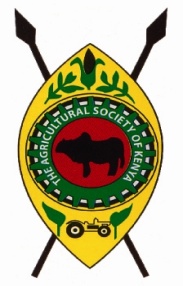 THE AGRICULTURAL SOCIETY OF KENYABARINGO BRANCH  SHOW, P.O. BOX 229 – 30400, KABARNETEMAIL: kabarnet@ask.co.keTel 0721 769 899/0728 542 700Our Esteemed ExhibitorDear Sir/Madam,RE: INVITATION TO PARTICIPATE IN THE 2023 A.S.K BARINGO BRANCH SHOW (21ST – 23RD SEPTEMBER).THEME: “Promoting Climate Smart Agriculture and Trade Initiatives for Sustainable Economic Growth”.The Society organizes an Annual Regional Show in Baringo County which attracts over 100 exhibitors and experts in agri-business, trade and allied sectors to showcase their products and/or services, new technological advances, innovations and emerging trends. We cordially invite you to our A.S.K Baringo Branch Show scheduled for 21st to 23rd September, 2023 to come and showcase your products and/or services as you network with over 20,000 show goers including farmers, potential investors, traders, Government officials and other show visitors.2023 SHOW PARTICIPATION FEEThe show participation fee for this year’s ASK Baringo Branch Show is as follows:Open SpacesLarge Plots (90*90) ft		Kshs. 105,000/=Semi Large (75*75) ft		Kshs. 87,500/=Medium Size (50*50) ft		Kshs.60, 000/=Semi Medium (25*25) ft		Kshs. 35,000/=Small Size (15*15) ft		Kshs. 25,000/=Please note the above charges will attract a 16% VAT charge. Remember to add the tax when making the payments.BUILDINGS /PERMANENT STANDSRates for building/permanent stands are available at the office and depends on the size of the buildingENTRY TO THE SHOWGROUNDMembership Membership Badges that facilitate entry to the showground are currently on sale at the ASK Kabarnet Offices. The categories are as follows: -Executive Badges		- Kshs. 8,500/=Full Member Badges		- Kshs. 3,000/=Single Member Badges	 -Kshs.2,000/=YFCK 				- Kshs. 400/=KPO Single Member		- Kshs. 2,000/=NB: National Identity cards or passports will be required at the gates for validation of membership badges.Tickets will be purchased at the gates in cash or through M-pesa.The Charges are as follows:Perimeter Adult	  Kshs 200/= dailyPerimeter Child	  Kshs 150/=dailySpecial Party Adult  	  Kshs 150/=dailySpecial Party Child    Kshs 100/=dailyPre Show Ticket	  Kshs.100/=for the preshow dayPre Show Car Sticker Kshs.500/=for the pre-show dayEssential Car Stickers Kshs. 1,500/= for the 3 days of the showTrade Attendant 	   Kshs.500/= for the 3 days of the showOnline Tickets/badges can be purchased through our website www.ask.co.keJUDGING OF STANDSApplication forms for judging of stands are available at our offices and on our ask website (www.ask.co.ke) with the list of classes. Theme Interpretation is a mandatory class and costs Kshs. 2,000. Any other class costs Kshs. 2,000. The charges will be subjected to 16% VAT charge.PARTNERSHIP/SPONSORSHIP OPPORTUNITIESThe Branch has various partnership opportunities as listed below; contact us for more information:Media coverage & Publicity – inclusion of your organization in media coverage and publicity drivesRoadshows – joint roadshow activitiesLogo on the show entry tickets – Inclusion of your company logo on our show entry ticketsBranding- Branding of Walls, Gates, Roofs, Bins, Directional Boards within the showground to increase your brand visibility during the ShowAdvertising your company in the Show catalogue and Arena programmeTraining of farmers during the show and Sponsoring Farmers to attend the showSponsoring Official Show Luncheons – Day 1, Day 2, Day 3 and Day 4Harvest Festival and CSR Activities – Participation in our Corporate Social Responsibility activitiesHire of grounds and facilities – Hire of grounds and facilities for your specialized show, corporate events etc.  Several other partnership options available upon request.MODE OF PAYMENTDirect deposit to our bank account at KCB, Kabarnet Branch; Account number 110-363-8025.EFT Swift Code KCB LKENXBankers Cheque drawn in favour of “A.S.K KABARNET BRANCH” ORMPESA Pay Bill No. 848 953 Account No: Your Company Name.   50% deposit will be required as booking fee and the balance to be paid before the commencement of the Show.ELECTRICITY CONNECTIONConnection to electricity supply will be done by Kenya Power, Kabarnet Branch upon payment of the stipulated fee at their offices.LOUD MUSIC DURING THE TRADE FAIR IS PROHIBITEDYou are reminded to observe and comply with the gazetted regulations including Noise & Excessive Vibrations Pollution Control Regulation 2009 Part 11 (3.1)“No person shall make or cause any loud, unreasonable, unnecessary, or unusual noise which annoys, disturbs, injures or endangers the comfort, response, health or safety of others and the environment.”Please fill the attached Confirmation for Participation form to book your space.We wish to sincerely thank you for your continued participation and support to the Society and especially the ASK Baringo Branch Show.Yours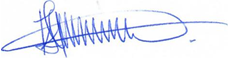 The Branch ManagerFor more inquiries, contact;Tel.0721 769 899/0728 542 700orEmail address – kabarnet@ask.co.keC.C	-	Branch Chairman		Chief Executive Officer